PROGETTO “NOI CON GLI ALTRI”INDIA 2010 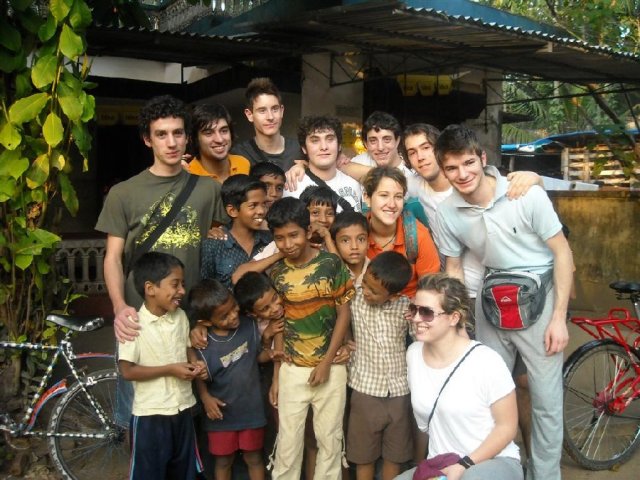 Con questa immagine vorremmo introdurre quella che è stata senza ombra di dubbio una delle esperienze più significative della nostra vita.Questa opportunità di effettuare un viaggio in India, e più specificamente nella regione del Kerala ci è stata offerta dalla Unicoop Firenze tramite il progetto “Noi con gli altri” e la fondazione Monte dei Paschi di Siena. A questa esperienza ha partecipato tutta  dell’istituto Vasari, ma soltanto tre ragazzi Riccardo, Andrea e Mariachiara accompagnati dal professor Somigli Stefano hanno toccato con mano la dura realtà indiana.I principali obiettivi del progetto sono stati sia un gemellaggio con gli studenti del liceo scientifico di Madaplathuruth sia la visita a centri per bambini di strada a Chennai.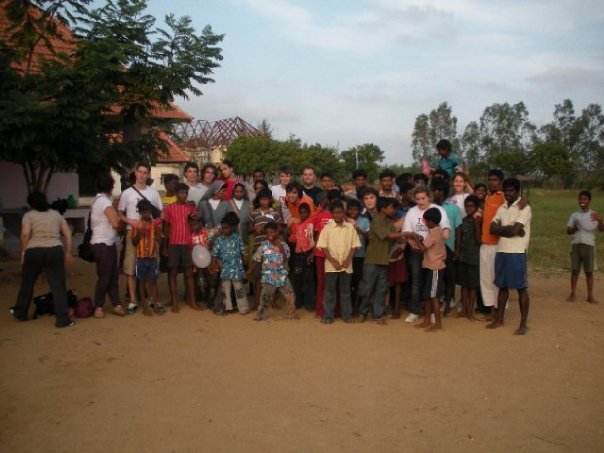 Altro scopo del nostro soggiorno è stato verificare l’importanza che hanno le suore francescane italiane e indiane all’interno del territorio,che sono sicuramente un riferimento importante sul territorio.Il loro lavoro più importante è raccogliere fondi per la costruzione di piccole case in muratura per i bisognosi e verificare il regolare andamento della fabbrica delle camice (che garantisce dignità alla donna) e della scuola materna di Madaplathuruth, volute e costruite insieme alla Unicoop . 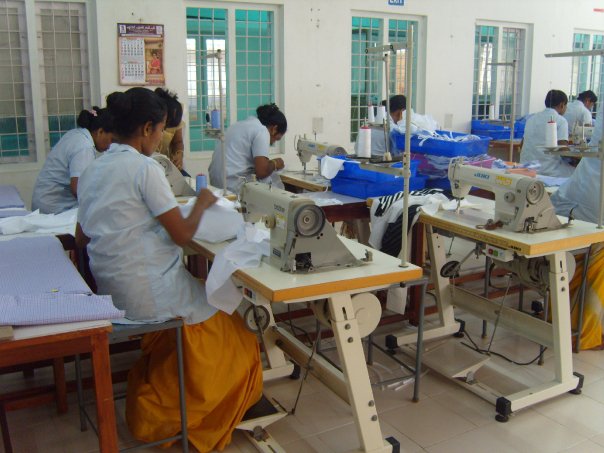 Senza ombra di dubbio la realtà che siamo andati a vedere è una realtà che rispecchia come un Paese così grande come l’India abbia un forte squilibrio tra povertà e ricchezza.L’ esperienza che ce lo ha fatto capire è stata soprattutto la visita a stazioni dei treni o degli autobus o semplicemente buttare un occhio sulle strade affollatissime delle grandi città come Chennai (Madras).La cosa che ci ha colpito di più è sicuramente la dignità del popolo indiano, oltre ad una meravigliosa accoglienza a base di corone di fiori ecc..non ci negavano mai un sorriso o un abbraccio, ma soprattutto nemmeno la persona più povera avrebbe mai chiesto una rupia come elemosina. Tutto questo fa capire che non conta la ricchezza o l’importanza di una persona per vivere una vita dignitosa, ma spesso ci vuole ben altro, anche un semplice sorriso o una lieve carezza.Siamo molto contenti ed emozionati nel riportare questa testimonianza, poiché è stato veramente meraviglioso e unico questo viaggio.Per questo ringraziamo  e la fondazione Monte dei Paschi di Siena per averci offerto questa opportunità.Un ringraziamento grandissimo è rivolto anche alle suore francescane di Casalino presenti a Madaplathuruth che ci hanno accolto in maniera a dir poco stupenda e non ci hanno mai fatto mancare niente.Infine ringraziamo e salutiamo anche i ragazzi del liceo Balducci di Pontassieve che ci hanno accompagnato in questa meravigliosa esperienza.GRAZIE DI CUORE!